The Science of Laziness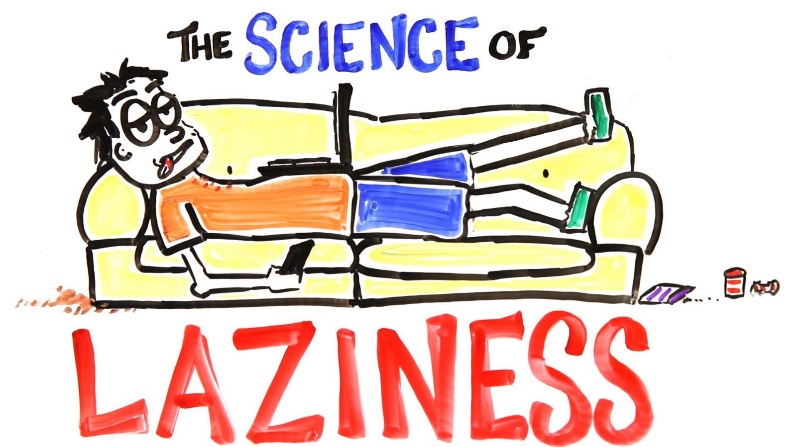 #1		Define laziness!#2Question:	What is the root of laziness?#3				Question: What is SO bad about laziness?#4Questions:	What could be the reason for it?Is there anything else about lethargy that is worse than laziness?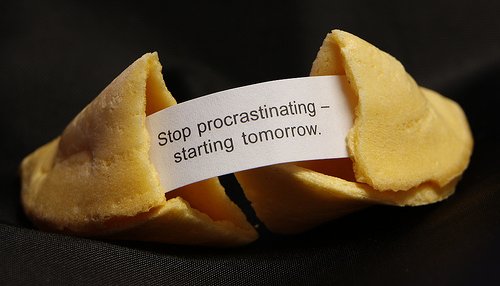 #5	Question: 	What is the connection between them?#6Question: 	How can you tell if your calculations concerning a plan of action actually stem from laziness?#7           Question: 	Based on this principle, what could be ways to deal with one's laziness?#8           Question:           What’s one thing you learned today that you can apply in your life?	